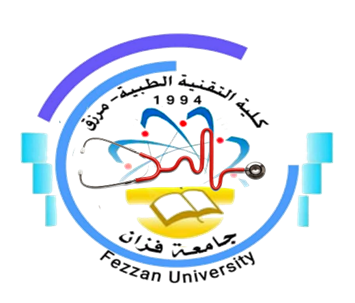 كلية التقنية الطبية / مرزقنموذج توصيف مقرر دراسيأهداف المقررالأهداف العامة أن یكون الطالب قادرا على معرفة الأحياء المجھریة والطفيليات المسببة للأمراض.ترسيخ كافة المعلومات والأساسات المطلوبة لفھم ووعى ماتعنیه مادة الطفيليات في واقعنا الحالي والمعاصر بكل التغيرات والتحديات.أن يكون الطالب مهيئ ومستعد للعمل بكفاءة وامتياز في القطاعات ذات الاختصاص في بلدنا الحبيب محتوى المقررطرق التدريس(السبورة), يتم استخدام الشرح على السبورة باستخدام الأقلام المائية.الاستعانة في الشرح ببعض أجهزة العرض المختلفة مثل Data show .عرض مقاطع فيديو علمية.استخدام الصور والمجسمات والرسومات والشرائح في إيصال المعلومات للطالب وخاصة في الجزء العملي.5. زيارات ميدانية وحقلية إلى الحقول ومختبرات التشخيص المختلفة.طرق التقييمالمراجع والدورياترئيس القسم: أ. العارف محمد أحمد عربي.منسق البرنامج: أ. إيمان حسين محمد علي باوه.رئيس قسم الجودة: أ. خديجة عبدالسلام سعد.1اسم المقرر ورمزهعلم الطفيليات الطبية II  PH 4062منسق المقررأ. محمد المهدي إبراهيم الأمين3القسم / الشعبة التي تقدم البرنامجقسم الصحة العامة4الأقسام العلمية ذات العلاقة بالبرنامجلا يوجد5الساعات الدراسية للمقرر24 ساعة دراسية6اللغة المستخدمة في العملية التعليميةاللغة العربية / اللغة الإنجليزية7السنة الدراسية / الفصل الدراسيالفصل الدراسي الرابع8تاريخ وجهة اعتماد المقرر2011/ 2012 -   جامعة سبهاالموضوع العلميعدد الساعاتمحاضرةمعملتمارينمقدمة عامة عن علم الديدان الطفيليةA general introduction to helminths science414-الأطوار المعدية للطفيليات ومصادر العدوى (الطرق العامة للإصابة)، وطرق الانتشار (مداخل ومخارج العدوى).424-تأثير الطفيليات على المضيف:434-شُعبة الديدان المُفلطحة444-المتورقة العملاقة Fasciola Gigantica454-المثقوبيات الرئوية أو الديدان المثقوبة الرئوية ((Long flukes464-المثقوبيات الدموية: ديدان البلهارسيا474-الديدان الشريطية (Tapeworms)484-رتبة Order Cyclophyllidea Taenia، Echinococcus and Dipylidium494-الدودة الشريطية المشوكة الحبيبيةEchinococcus granulosus4104-شعبة الديدان الخيطية) الاسطوانية (الصفات العامة للديدان الخيطيةتحت شعبة: الخيطيات المعوية. دودة الاسكارس + الدودة الدبوسية4114-تحت شعبة: الخيطيات الدموية والنسيجية. دودة الفخرية لبنكروفتية + دودة كلابية الذنب الملتويةدودة اللوا لوية + دودة التينينة المدينية4124-ر.مطرق التقييمتاريخ التقييمالنسبة المئوية1الامتحان النصفيالاسبوع الخامس و العاشر 20%2الامتحان النهائي العمليالاسبوع الخامس عشر30%3الامتحان النظري النهائيالاسبوع السادس عشر50%100 %عنوان المراجعالناشرالنسخةالمؤلفمكان تواجدهاكتب مساعدةعلم الطفيليات الطبية تأليف:د. والتربيك  د.جون ديفيزترجمة: د.محمد خير الحلبي مراجعة: مركز تعريب العلوم الطبيةعلم الطفيليات الطبية تأليف:د. والتربيك  د.جون ديفيزترجمة: د.محمد خير الحلبي مراجعة: مركز تعريب العلوم الطبيةعلم الطفيليات الطبية تأليف:د. والتربيك  د.جون ديفيزترجمة: د.محمد خير الحلبي مراجعة: مركز تعريب العلوم الطبيةعلم الطفيليات الطبية تأليف:د. والتربيك  د.جون ديفيزترجمة: د.محمد خير الحلبي مراجعة: مركز تعريب العلوم الطبيةمواقع انترنتhttps://www.who.int/ar/news-room/fact-sheets/detail/schistosomiasishttps://www.lystudent.ly/med-ar/sheets-books/third-level-books/parasitology-books-and-sheets/https://kfs.edu.eg/medcine/display_dep.aspx?topic=80356&dep=1301https://www.who.int/ar/news-room/fact-sheets/detail/schistosomiasishttps://www.lystudent.ly/med-ar/sheets-books/third-level-books/parasitology-books-and-sheets/https://kfs.edu.eg/medcine/display_dep.aspx?topic=80356&dep=1301https://www.who.int/ar/news-room/fact-sheets/detail/schistosomiasishttps://www.lystudent.ly/med-ar/sheets-books/third-level-books/parasitology-books-and-sheets/https://kfs.edu.eg/medcine/display_dep.aspx?topic=80356&dep=1301https://www.who.int/ar/news-room/fact-sheets/detail/schistosomiasishttps://www.lystudent.ly/med-ar/sheets-books/third-level-books/parasitology-books-and-sheets/https://kfs.edu.eg/medcine/display_dep.aspx?topic=80356&dep=1301